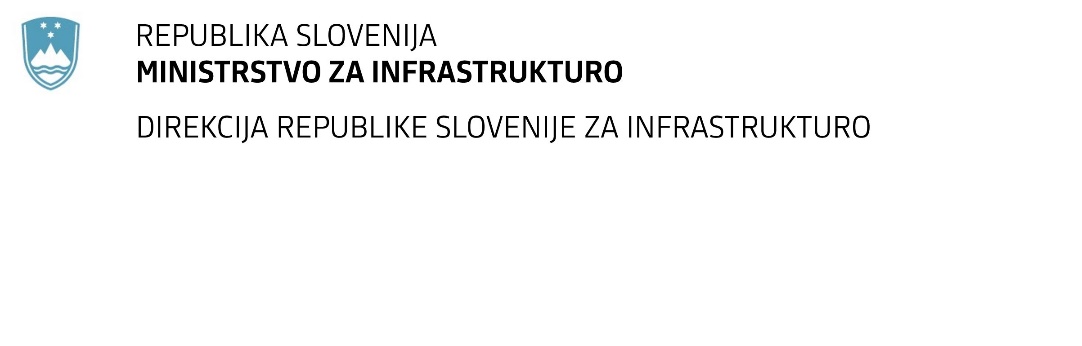 SPREMEMBA ROKA ZA ODDAJO IN ODPIRANJE PONUDB za javno naročilo Obvestilo o spremembi razpisne dokumentacije je objavljeno na "Portalu javnih naročil" in na naročnikovi spletni strani. Obrazložitev sprememb:Številka:43001-354/2020-01oznaka naročila:A-111/20 G   Datum:13.01.2021MFERAC:2431-20-001263/0Ureditev krožnega križišča na križanju cest R3-686/1278 Tepanje-Žiče, AC-A1 Šentilj-Sermin, 0136 priključek Slovenske Konjice, priključek POC TepanjeRok za odpiranje ponudb: 3.2.2021 ob 10:00Odpiranje ponudb: 3.2.2021 ob 10:01Rok za prejemanje ponudnikovih vprašanj: 25.1.2021 do 12:00Garancija za resnost ponudbe velja na prvotno predviden rok za odpiranje ponudb.